Fiche d’inscription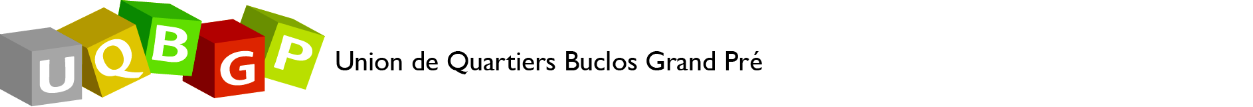  COUTURELundi 15hLundi 19hVendredi 14hTarif annuel (trimestriel) hors adhésion UQBGP (15€)Tarif annuel (trimestriel) hors adhésion UQBGP (15€)Tarif annuel (trimestriel) hors adhésion UQBGP (15€)Tarif annuel (trimestriel) hors adhésion UQBGP (15€)Tarif annuel (trimestriel) hors adhésion UQBGP (15€)Tarif annuel (trimestriel) hors adhésion UQBGP (15€)Selon quotient familial de la CAF (présenter justificatif)Selon quotient familial de la CAF (présenter justificatif)Selon quotient familial de la CAF (présenter justificatif)Selon quotient familial de la CAF (présenter justificatif)Selon quotient familial de la CAF (présenter justificatif)Selon quotient familial de la CAF (présenter justificatif)QF<750QF 751 à1125QF 1125 à 1500QF>1500Non Meylanais174(58)207(69)237(79)279(93)357(119)